ПРАВИЛА ПОВЕДЕНИЯ НА ДОРОГЕ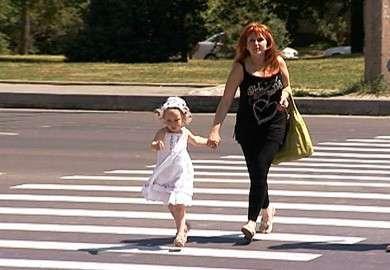 По статистике, каждое десятое дорожно-транспортное происшествие в стране происходит с участием детей. Основными причинами ДТП чаще всего становятся:нарушение правил перехода проезжей части;неподчинение сигналам светофора;неожиданный выход из-за транспортного средства, деревьев;игра на проезжей части;неумелое управление велосипедом.Правила поведения на дороге в различных ситуациях:играть следует там, где нет движение транспорта (на детских площадках, в парках, во дворе, на стадионах, в скверах, на лужайках);следует избегать игр вблизи дороги;на самокатах, роликах, коньках следует кататься там, где нет движения транспорта;детям до 14 лет нельзя выезжать на велосипеде на проезжую часть;во дворах домов следует избегать игр там, где возможен проезд транспорта;входить и выходить из транспорта можно только после полной остановки транспортного средства;пешеходы должны двигаться по тротуарам или пешеходным дорожкам, а при их отсутствии – по обочинам;при движении по краю проезжей части пешеходы должны идти навстречу движению транспортных средств;группы детей разрешается водить только по тротуарам и пешеходным дорожкам, а при их отсутствии – по обочинам, но лишь в светлое время суток и только в сопровождении взрослых;пешеходы должны пересекать проезжую часть по пешеходным переходам, в том числе по подземным и надземным, а при их отсутствии – на перекрестках по линии тротуаров или обочин;в местах, где движение регулируется, пешеходы должны руководствоваться сигналами регулировщика или пешеходного светофора, а при его отсутствии – транспортного светофора;выйдя на проезжую часть, пешеходы не должны задерживаться или останавливаться, если это не связано с обеспечением безопасности движения;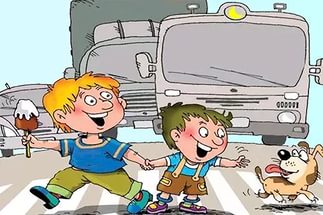 пешеходы, не успевшие закончить переход, должны остановиться на линии, разделяющей транспортные потоки противоположных направлений;при приближении транспортных средств с включенными синими проблесковыми маячками и специальными звуковыми сигналами пешеходы обязаны воздержаться от перехода проезжей части, а находящиеся на ней должны уступить дорогу этим транспортным средствам и незамедлительно освободить проезжую часть;при переходе через проезжую часть, следует соблюдать правила: необходимо остановиться на краю дороги, посмотреть на лево, затем на право, чтобы выяснить, не приближается ли транспорт с другой стороны, при переходе через дорогу, смотри по сторонам и наблюдай, что происходит справа и слева. 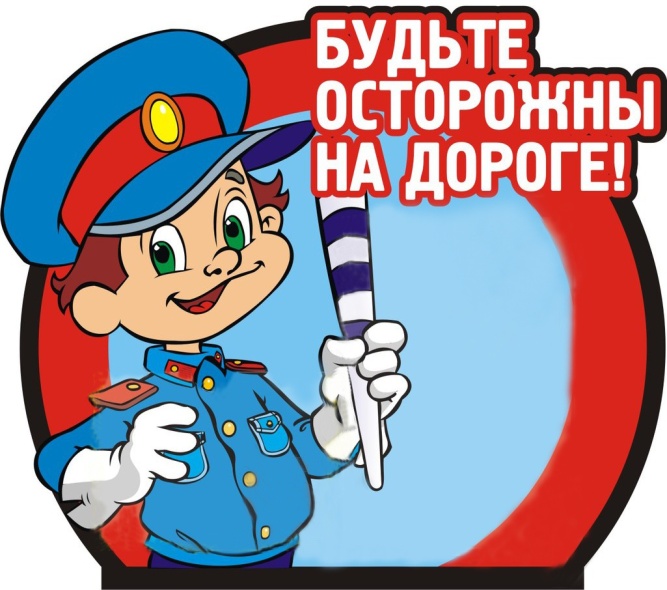 Помните о разумной осторожности и никогда не теряйте головы. Берегите себя!